Name: ___________________________________________________________ Period: ________________Descriptive-Human RightsDirections:  While watching the documentary Behind the Swoosh, take notes about what is going on with Nike in the graphic organizer below.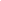  Which Human Rights are being violated?_______________________________________________________________________________________________________________________________________________Directions: Write a good descriptive paragraph (at least 7 sentences) about Nike sweatshops according to the documentary Behind the Swoosh.________________________________________________________________________________________________________________________________________________________________________________________________________________________________________________________________________________________________________________________________________________________________________________________________________________________________________________________________________________________________________________________________________________________________________________________________________________________________________________________________________________________________________________________________________________________________________________________________________________________________________________________________________________________________________________________________________________________________________________________________________________________________________________________________________________________________________________________________________________________________________________________________________________________________________________________________________________________________________________________________________________________________________________________________________________________________________________________________________________________________________________________________________________________________________________________________________________________________________________________________________________________________________________________________________________________________________________________________________________________________________________________________________________________________________________________________________________________________________________________________________________________________________________________________________________________________________